芜湖新兴铸管有限责任公司临时用吊车项目招标公告日  期：2021年5月26日招标号：YSQC202106010LSYDCXM我公司将于近日对临时用吊车项目进行招标，有意向合作的公司可与我公司联系进行网上报名（疫情期间谢绝现场报名），请按要求填写投标报名函，并附上相关资质资料等，公平交易承诺函（加盖公章）扫描后发至陈凯邮箱。临时用吊车项目：公司各部门临时使用吊车，以吊车吨位分类，按“台班+小时”方式计价。合同期：2021年6月28日--2022年6月27日联系人及电话：招标办：        陈  工      18010798830运输部：        陈  工      18955389312 所有参标单位必须报名，报名截止日期为2021年6月15日 下午16:30逾期不报名者将不允许参加招标。本项目开标日期定于   2021年6月18日13:30，在芜湖新兴铸管有限责任公司三山工业园区招标办会议室301准时举行。单位名称：芜湖新兴铸管有限责任公司         单位地址：芜湖市三山区春洲路2号              开 户 行：工行环办帐    号：1307023219000109264电    话：0553-5698528                  邮    编：241002                                                联 系 人：陈凯                      邮    箱：chenkai0324@163.com详见以下附件：附件1：投标人须知及要求；附件2：报名函、委托授权书、公平交易承诺函；附件3：报价表投标人须知及要求一般要求    投标人应当严格按照招标文件所规定的格式和内容要求编制投标文件，逐项逐条回答招标文件，顺序和编号应与招标文件一致。可以增加说明或描述性文字。投标文件对招标文件未提出异议的条款，均被视为接受和同意。投标保证金本次招标收取投标保证金伍万元整（电汇，基本账户汇款），投标人需在2021年6月15日16:30点前缴纳此费用（否则视为自动放弃投标资格），注明投标保证金。如未中标，发包人将会无息退还此费用(60日内)，如中标，则在履约保证金足额缴纳后退还。单位名称：芜湖新兴铸管有限责任公司         单位地址：芜湖市三山区经济开发区春洲路2号开 户 行：工商银行环城路支行（工行环办）帐    号：1307023219000109264投标文件的语言投标文件应用中文编写；度量衡采用国家法定单位制（即国际单位制）；货币采用人民币。投标有效期投标有效期:90天。投标人要求合格的投标人应具有圆满履行合同的能力，具体应符合下列条件：具有独立订立合同的权利。必须有履约能力和一定垫资能力。具有法律、法规和招标人规定的其他条件。投标单位中标后须按我公司安全管理制度执行。投标人应提供下列文件和资料：(1)商务文件：投标人必须具备独立法人资格、并能提供正规运输增值税专用发票。投标单位须提供相关证明材料，如营业执照、相应的运输许可证、授权委托书及身份证复印件等，我公司公平交易函。近几年内与此项目相关的业绩合同。投标有效期。 (2)价格文件：一份即可，必须单独密封。投标人必须填写投标报价表；(3)其它文件：包括商务或不满足招标文件的差异说明，招标文件要求具备的其他内容，以及投标人额外承诺或补充说明等。六、投标费用无论投标过程中的做法和结果如何，投标人承担所有与准备递交投标文件有关的费用，芜湖新兴铸管有限责任公司在任何情况下不负担这些费用。七、投标人建议投标人可提出补充建议或说明，提出比招标文件的要求更为合理的方案。八、投标文件的份数和签署标书一式两份，正本一份，副本一份，价格文件：一份即可，必须单独密封。标书需胶装。标书、报价表均加盖公章。九、投标报价投标人应严格按照招标文件提供的格式认真填写价格表。若单价（含分项报价）和总价有差异，则以单价（含分项报价）为准，并对总价进行修正；若数字和文字表示的金额之间有差异，则以文字金额为准，并对数字做相应的修正；若正本与副本有差异，则以正本为准。十、投标文件的递交投标文件有密封与标记投标文件的每份正本、副本均应用档案袋分别密封，密封上应加盖投标人公章。投标商应在开标前将投标文件送达到指定地点，逾期未到的都将视为弃权。如因特殊客观原因，投标人应于开标前告知招标人，并得到其同意者除外。投标人不得在开标当日至投标有效期满前撤回投标文件，否则其投标保证金将不予退还。十一、无效投标发生下列情况之一者，视为无效投标。投标文件未按规定加盖公章和签字。投标文件字迹模糊、无法辨认影响评标的。授权委托书未加盖单位公章和法定代表人印章（或签字）的。投标人以任何形式干扰招投标工作公开、公正进行的。投标人企业资质不全或无资质的。附有招标人不能接受的条件的。在投标文件中有两个以上的报价，且未明确哪个报价有效。以联合体方式投标而无共同投标协议的。以他人名义投标的。未按招标文件要求提交投标保证金的。投标人串通投标、弄虚作假或者以行贿、欺骗等不正当手段谋取中标的。投标文件与招标文件存在严重背离等其他问题的。十二、结算及付款条件投标方按报价表要求报价。中标单位每月10日前将用车部门核准出具的上月结算证明交运输部，经运输部核算金额后再开据有效增值税专用发票。一票结算，收到发票后次月电汇付款。十三、评标标准由评标委员会评分，按分数从高到低顺序推荐中标候选单位。本次采取综合评分方式进行评标。评分标准：价格70分，及时率、安全等20分，业绩5分，企业信誉5分。十四、其他要求1、参与投标的单位需为在芜湖市注册成立的公司，要有一定从业经验，开始从事起重吊装业务时间应早于2018年；投标单位自有吊车（公司/法人/股东所有吊车均可视为自有吊车）各型号车辆累加吨位不少于200吨位或自有车辆6部以上，车辆应达到国三及以上排放标准。在报名时应提供车辆信息，如发现信息有假的，取消报名资格。开标时发现材料有假的，取消投标资格，扣除投标保证金；开标后发现信息有假的，取消中标资格，扣除投标保证金。2、参与投标的单位应具备独立承担安全事故风险的经济实力,中标后须按我公司《相关方及外用工（单位）安全管理制度》规定办理相关手续，缴纳安全保障金60万，为员工购买人身意外伤害保险，满 55 周岁的人员不得进入我公司从事作业活动。3、承揽单位不得将临时吊车业务转让或分包给其他单位，如发现有转让、分包行为，则终止合同，扣除其缴纳的合同履约金。4、承揽单位需提供进厂作业车辆、人员信息材料，由运输部审核后的车辆、人员方可进厂作业。用车时间紧急、来不及审核的，承揽单位可向运输部先报备再作业，作业后审核车辆、人员信息。承揽单位需提供车辆材料包括在车管所查询的车辆信息、车辆行驶证（车辆照片、正本、副本）扫描件、保险扫描件、年检材料扫描件等；人员材料包括国家质量技术监督局颁发的特殊工种操作证扫描件、操作证的年审记录扫描件、保险扫描件。车辆、人员未经审核就进厂作业且未向运输部报备的，一经发现，按2000元/次考核；事后审核发现车辆、人员信息造假的，按5000元/次考核。5、承揽单位作业人员应具备一定的从业经验，小于100吨吊车操作人员从业时间不少于1年，100吨以上吊车操作人员从业时间限不少于2年；出厂时间10年以上的50吨以下吊车不得进厂作业；为确保车辆信息可查验，原则上应使用芜湖本地牌照车辆。6、承揽单位无法提供所需车型时可在征得用车部门同意后更换大吨位吊车作业，费用按所需小吨位吊车结算；承揽单位不得以小吨位吊车冒充大吨位吊车，如发现有小吨位吊车冒充大吨位吊车，则本次及之前使用同吨位吊车均不予结算；已经结算的费用，从未结算的费用中扣除，同时扣除承揽单位缴纳的合同履约保证金、将承揽单位该列入公司黑名单。7、为避免配重不全配带来安全隐患，所有带配重的吊车原则上需全配悬挂。承揽单位如不带全配重，则需提前查勘作业现场，根据现场情况选择配重，并承担由此带来的安全风险和作业延误的损失。 8、承揽单位必须具备的保供能力：16吨以下吊车，同时供车不少于3部；25吨吊车同时供车不少于5台；35吨至75吨吊车，同时供车不少于4部；80吨及以上吊车，同时供车不少于2部。运输部提前通知的用车，承揽单位无法满足用车需求时，每少1部车，考核2000元。9、一般情况下，运输部在用车前一天向承揽单位通报用车部门、车辆吨位、作业时间等信息，承揽单位车辆人员应及时到场作业。特殊情况下，如遇抢修作业，作业车辆人员应在接到用车通知2小时内到场。10、100吨及以上车辆进场前，承揽单位应提前查勘作业现场，向用车部门提出作业建议，用车部门应配合承揽单位提前整理出作业场地。承揽单位未进场查勘或未能提出作业建议，致使车辆进场后不能立即作业的，则以车辆实际作业时间核算作业时长；如果导致用车部门损失的，承揽单位应予以赔偿。11、承揽单位到达现场后应主动出示车辆起重表、人员操作证，配合用车部门设置防护措施（围栏、警示牌等）。在作业过程中，作业人员应服从用车部门的指挥，严格按安全操作规程作业。用车部门如有违章指挥、违章操作、违反劳动纪律的行为，承揽单位有权中止作业，同时可向公司安监部、运输部投诉。12、承揽单位车辆、人员进厂后，必须遵守我公司的安全、生产、环保、质量、现场、车辆交通等规章制度。如违反相关规章制度，我公司将依据规章制度给予考核。13、合同履约保证金为5万元。合同执行期结束，经双方确认无合同纠纷后，我公司退还承揽单位履约保证金（无息）；若存在尚未解决合同争端，履约保证金的有效期将延长到上述争端最终解决且所有理赔完毕。14、费用结算：以月为结算期，承揽单位于每月10日前，出具由用车部门主管领导签字的结算证明，到运输部核算费用，经运输部核算金额后，于15日前开据有效增值税专用发票，一票结算，收票次月付款（转账现汇）。十五、报价表报价表（不含税，适用税率    ）备注：1、1个台班为8小时，用车时长≤4小时的为0.5台班，4小时＜用车时长≤8小时为1台班；小于100吨的吊车用车时长起步为0.5台班，100吨及以上吊车用车时长起步为1台班，各吨位吊车用车时长超8小时的部分按小时计算，尾数不足1小时的按1小时计算，每小时的单价为台班单价的1/8。2、以用车部门通知的开始作业时间为起始时间核算用车时长，如果车辆到场晚于通知的时间，则以实际开始作业时间为起始时间核算用车时长。单位：     日期：芜湖新兴铸管有限责任公司招标办                                                      2021年5月26日芜湖新兴铸管有限责任公司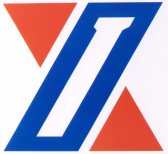 Wuhu Xinxing Ductile Iron Pipes Co.,Ltd投标报名申请函致：芜湖新兴铸管有限责任公司1、 我方以                            (投标申请人单位名称，以下简称“申请人”）的名义，在此以                       （招标项目名称） 投标申请人的身份，向你方提出投标人报名申请。2、本申请函附有下列内容：单位所属：        省         市  单位名称                           企业法人            单位地址                           邮编           企业类型   国有  股份  合资  民营  个体  其他（所属类别上打√）企业性质    加工业    贸易业    物流业  （所属类别上打√）开户银行                         账号                           税号                             注册资金                       公司电话                         公司传真                       联系人                           联系电话                       主导（营）范围：                                                3、我司附相关资质（营业执照、相关证书等资料）将以电子版扫描件形式发邮件至chenkai0324@163.com（邮箱）或现场报名等方式。                              4、我司确认，你方可调查我方提交的与本申请函相关的声明、文件和资料。我方还将按你方的要求，进一步提供相关的资料，以核实本申请函中提交的声明和资料。5、下述签字人在此声明，本申请函中所提交的声明和资料在各方面都是完整的、真实的和准确的。                                     申请人（单位公章）：                                授权代表（签名或盖章）：签字日期：附件3公平交易承诺函尊敬的合作单位：感谢您对我公司的支持和信任！为深入贯彻党的十八大以来中央和中央纪委历次全会精神，推动全国国有企业党建工作会议在中央企业落实落地，芜湖新兴铸管有限责任公司作为国务院国资委管理的国有重要骨干企业新兴际华集团有限公司所属三级公司，按照集团党委关于落实党风廉政建设主体责任和监督责任的实施办法要求，对在公司范围内从事物料采购、外委加工、财务、质检、计量、工程、业务销售、设备采购和维护、招标投标等经济活动中，防止违法违纪和不廉洁问题的发生，维护双方合法权益，保证合作过程的公开、公平、公正、诚信、廉洁，维系良好的、持续的、深度的战略合作伙伴关系，我公司对反商业贿赂要求如下：合作单位不得以现金或等同于现金之礼品或回扣、返点等任何不正当手  段违规获取业务资格、谋取其他不正当利益，一经查实，公司有权采取以下行为：中止与对方一切业务合同执行；将对方永久列入公司黑名册；扣除对方保证金，冻结对方在我公司的所有合同款项；公司对贿赂款  项予以没收，同时按不低于 10 倍贿赂金额的标准对行贿单位进行商业贿赂违约追偿；对公司权益造成损失的，公司有权按照核算损失金额的 2-5倍向对方追偿等。为共同遵守，促进公司的发展，请合作单位按以下承诺签字并加盖公章： 我公司及其一切工作人员向芜湖新兴铸管有限责任公司作出如下承诺：1、绝不以不正当的方式利用芜湖新兴铸管有限责任公司工作人员达成合作目的；2、合作过程中绝不利用与芜湖新兴铸管有限责任公司工作人员和/或关 联人员存在一定特殊关联关系暗示或者胁迫芜湖新兴铸管有限责任公司相  关业务人员达到获取不正当收益的目的；3、不向芜湖新兴铸管有限责任公司任何工作人员采取任何形式的贿赂行为，包括但不限于贿赂现金、回扣、返利及其任何形式礼品；4、在合作过程中，我方所供产品出现问题的，一律按照正常流程处理， 绝不以任何形式求助于芜湖新兴铸管有限责任公司工作人员和/或关联人员；5、我方承诺，不向芜湖新兴铸管有限责任公司工作人员推荐明知不符合资质要求的其他供应商；6、我方与芜湖新兴铸管有限责任公司建立合作关系期间，对芜湖新兴  铸管有限责任公司工作人员索取或接收任何形式的回扣、礼金、有价证券、  购物卡、支付凭证、贵重物品、好处费、感谢费等违反廉洁规定行为，应当  及时、真实、全面的告之芜湖新兴铸管有限责任公司纪委。我方承诺明确知悉以上内容，若违反以上任意一项内容造成的廉洁违规 行为所产生的一切风险、责任、费用与后果将全部由我公司承担，我方无条件接受芜湖新兴铸管有限责任公司作出的一切处理决定。承诺企业名称： 	（加盖公章）承诺企业法人签字： 	            	业务主管签字： 	年	月	日法人授权委托书委托单位：    法定代表人：法人授权责任人姓名：          联系电话：   身份证号码：                工作单位：现委托上述授权责任人作为我单位在              项目招标活动及合同谈判过程中所签署的一切文件和处理与之相关的一切事宜，本单位均予以承认。代理人无转让委托权。特此委托。本授权有效期为：90天法人授权责任人身份证复印件：委托单位： (盖公章)法定代表人： (签名或盖章)法人授权责任人：(签名或盖章)年   月    日序号吊车吨位预计台班数单 价      元/台班费 用 元备注116吨及以下285预计合同期内台班数为仅作为报价参考。结算台班数以实际使用为准。225吨（不区分4节或5节臂）870预计合同期内台班数为仅作为报价参考。结算台班数以实际使用为准。435/40吨75预计合同期内台班数为仅作为报价参考。结算台班数以实际使用为准。550/55吨495预计合同期内台班数为仅作为报价参考。结算台班数以实际使用为准。670/75吨40预计合同期内台班数为仅作为报价参考。结算台班数以实际使用为准。780吨55预计合同期内台班数为仅作为报价参考。结算台班数以实际使用为准。8100吨45预计合同期内台班数为仅作为报价参考。结算台班数以实际使用为准。9110/130吨105预计合同期内台班数为仅作为报价参考。结算台班数以实际使用为准。10200/220吨5预计合同期内台班数为仅作为报价参考。结算台班数以实际使用为准。11300/350吨1预计合同期内台班数为仅作为报价参考。结算台班数以实际使用为准。合计（元）合计（元）合计（元）合计（元）预计合同期内台班数为仅作为报价参考。结算台班数以实际使用为准。